ASTRID-LINDGREN-SCHULE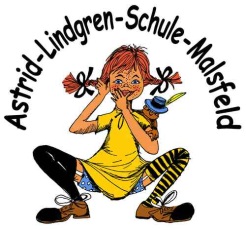 SCHULSTRAßE 21, 34323 MALSFELD05661-8081, FAX: 05661-921529poststelle@g.malsfeld.schulverwaltung.hessen.dewww.gs.malsfeld.schule.hessen.deBürozeiten: Montag – Donnerstag von 9.00 bis 12.00 UhrAnmeldung für die Betreuung:Aus organisatorischen Gründen ist es für uns sehr wichtig, dass wir einen Überblick über die Teilnahme Ihres Kindes an der Betreuung haben. Deswegen müssen alle Eltern den Abschnitt mit der "Grundbetreuung" ausfüllen und in der ersten Schulwoche in der Schule abgeben. Die Ferienbetreuung (o. ä.) wird immer gesondert abgefragt! Falls sich diese Zeiten in einer Woche ändern, müssen Sie einen Wochenzettel ausfüllen und bis zum Freitag vor der veränderten Wochenanmeldung  abgeben oder per FAX oder Mail senden. Falls kein Zettel vorliegt, wird Ihr Kind wie in der "Grundbetreuung" betreut, bis Sie sich bei uns melden. Natürlich können Sie wie bisher auch telefonisch Ihr Kind kurzfristig abmelden (Krankheit, Arzt, sonstige Termine). Dies sollte aber nur in Notfällen genutzt werden. Abmeldung bitte bis 8.00 Uhr.Den „Wochenzettel“ können Sie sich auch von unserer Website  („Schwerpunkte“ – „Betreuung“) runterladen.Mit freundlichen GrüßenEberlein, RektorGrundbetreuung:Name:                                      Klasse:Grundbetreuung:Name:                                      Klasse:Grundbetreuung:Name:                                      Klasse:Grundbetreuung:Name:                                      Klasse:Grundbetreuung:Name:                                      Klasse:Frühab:BisBusja/neinEssenja/neinMontag Nur Angebot B/CDienstagMittwochDonnerstagFreitagNur Angebot B/CWoche (bei Änderung):Name:                                      Klasse:Woche (bei Änderung):Name:                                      Klasse:Woche (bei Änderung):Name:                                      Klasse:Woche (bei Änderung):Name:                                      Klasse:Woche (bei Änderung):Name:                                      Klasse:Frühab:BisBusja/neinEssenja/neinMontag Nur Angebot B/CDienstagMittwochDonnerstagFreitagNur Angebot B/CWoche (bei Änderung):Name:                                      Klasse:Woche (bei Änderung):Name:                                      Klasse:Woche (bei Änderung):Name:                                      Klasse:Woche (bei Änderung):Name:                                      Klasse:Woche (bei Änderung):Name:                                      Klasse:Frühab:BisBusja/neinEssenja/neinMontag Nur Angebot B/CDienstagMittwochDonnerstagFreitagNur Angebot B/C